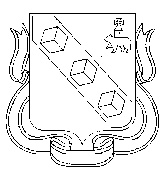 БЕРЕЗНИКОВСКАЯ ГОРОДСКАЯ ДУМА 
ПЕРМСКИЙКРАЙVII СОЗЫВРЕШЕНИЕ №						Дата принятия В соответствии с Федеральным законом от 21 декабря 2001 г. № 178-ФЗ «О приватизации государственного и муниципального имущества», Положением о приватизации имущества, находящегося в собственности муниципального образования «Город Березники» Пермского края, утвержденным решением Березниковской городской Думы от 28 апреля 2009 г. № 604Березниковская городская Дума Р Е Ш А Е Т :        1. Внести изменения в прогнозный план приватизации муниципального имущества, находящегося в собственности муниципального образования «Город Березники» Пермского края, на 2023 год и плановый период 2024 и 2025 годов, утвержденный решением Березниковской городской Думы от 30 июня 2022 г. № 293, изложив его в редакции согласно приложению к настоящему решению.	2. Разместить настоящее решение и приложение, указанное в пункте 1 настоящего решения, на официальных сайтах Администрации города Березники, Березниковской городской Думы, на официальном сайте Российской Федерации для размещения информации о проведении торгов: torgi.gov.ru в информационно - телекоммуникационной сети «Интернет».3. Настоящее решение вступает в силу со дня его подписания, действует с 01 января 2023 г. ПредседательБерезниковской городской Думы                  Э.В. Смирнов															Утвержден															решением  Березниковской городской Думыот…………… №………..Прогнозный план приватизации муниципального имущества, находящегося в собственности муниципального образования «Город Березники» Пермского края,на 2023 год и плановый период 2024 и 2025 годовПланирование приватизации муниципального имущества осуществляется в соответствии с Федеральным законом от 02декабря 2001 г. №178-ФЗ «О приватизации государственного и муниципального имущества», Положением о приватизации имущества, находящегося в собственности муниципального образования «Город Березники» Пермского края, утвержденным решением Березниковской городской Думы от 28апреля 2009 г. №604.           Основными задачами приватизации муниципального имущества, находящегося в собственности муниципального образования «Город Березники» Пермского края (далее соответственно – муниципальное имущество, Муниципальное образование) в 2023-2025годах являются:	отчуждение или перепрофилирование муниципального имущества, не предназначенного для решения вопросов местного значения и приведение структуры муниципального имущества в соответствие с нормами действующего законодательства Российской Федерации;	обеспечение поступления неналоговых доходов в бюджет Муниципального образованияот приватизации муниципального имущества, которое не используется для обеспечения функций и задач Муниципального образования.Общая ориентировочная сумма продажи муниципального имущества, включенного в Прогнозный план приватизации муниципального имущества, находящегося в собственностиМуниципального образования на 2023 год –48 063,7 тыс.руб., на 2024 год –25122,0 тыс. руб., на 2025 год–25091,0 тыс. руб.			2.Перечень муниципального имущества, планируемого к приватизации в 2023 году:3. Перечень муниципального имущества,  планируемого к приватизации в 2024 году:4. Перечень муниципального имущества,  планируемого к приватизации в 2025 году:О внесении изменений в прогнозный план приватизации муниципального имущества, находящегося в собственности муниципального образования  «Город Березники» Пермского края, на 2023 год и плановый период 2024 и 2025 годов, утвержденный решением Березниковской городской Думы от 30 июня 2022 г. № 293№ п/пАдресГод постройкиХарактеристика объекта12341г. Березники, ГСК Ависма №117, г-ж 102000Гаражный бокс № 10 ГСК «Ависма № 117», назначение: нежилое, общей площадью 20,8 кв.м, кадастровый номер 59:03:0400071:5075 с земельным участком общей площадью 24+/-2 кв.м, кадастровый номер: 59:03:0400071:5089.2г. Березники, ул. Гагарина, д. 17-Кирпичное здание, назначение: нежилое, этажей 2, в том числе подземных подвал, общей площадью 996,4 кв.м, кадастровый номер: 59:03:0400099:2502 с земельным участком общей площадью 3620 кв.м,  кадастровый номер: 59:03:0400099:26; кирпичное здание прачечной, назначение: нежилое, общей площадью 124 кв.м, кадастровый номер: 59:03:0400099:2503, с имуществом и сооружениями: навес теневой (количество 5 штук); ограда металлическая; асфальтовые дорожки; сети наружного освещения, протяженностью 221,5 м; щитовая электрическая; домофон; пожарная сигнализация (Стрелец Мониторинг); система видеонаблюдения; система учета энергоресурсов и воды автоматизированная (диспетчеризация); контейнерная площадка; средство охраны техническое; счетчик электрический.  3г. Березники,                                                       ул. Карла Маркса, д. 401958Встроенное нежилое помещение, назначение: нежилое, этаж № 1, общей площадью 68,3 кв.м, кадастровый номер: 59:03:0400103:164.4г. Березники, ул. Карла Маркса, д. 1241978Помещение, назначение: нежилое, этаж № 1, общей площадью 1026,3  кв.м, кадастровый номер: 59:03:0300005:1873.5г. Березники, ул. Карла Маркса, д. 1241978Нежилое помещение, назначение: нежилое, подвал, этаж № 1, общей площадью 1470,6 кв.м, кадастровый номер: 59:03:0300005:1821.6г. Березники, район Кубовых красителей-Здание, назначение: нежилое, этажей 1, в том числе подземных 0, общей площадью 151,2 кв.м, кадастровый номер: 59:03:0200004:523 с земельным участком общей площадью 695 кв.м, кадастровый номер: 59:03:0200004:649.7г. Березники, ул. Льва Толстого, д. 17Нежилое помещение, назначение: нежилое, цокольный этаж № -, общей площадью 56 кв.м, кадастровый номер: 59:03:0400084:1311.8г. Березники, ул. Л. Толстого, 17Встроенное нежилое помещение д/к «Старт», назначение: нежилое, общей площадью 144,6 кв.м, этаж № цокольный, кадастровый номер: 59:03:0400084:1266.9г. Березники, ул. Льва Толстого, д. 25-Помещение, назначение: нежилое, цокольный этаж №-, общей площадью 286,5 кв.м, кадастровый номер: 59:03:0400071:4720.10г. Березники, ул. Льва Толстого, д. 100Помещение, назначение: нежилое, этаж № Первый, Антресоль № Первый, общей площадью 256 кв.м, кадастровый номер: 59:03:0400026:4753.11г. Березники, ул. Льва Толстого, д. 100Помещение, назначение: нежилое, этаж № Первый, общей площадью 15,9 кв.м, кадастровый номер: 59:03:0400026:4755.12г. Березники, ул. Льва Толстого, д. 100Помещение, назначение: нежилое, этаж № 1, общей площадью 48,2 кв.м, кадастровый номер: 59:03:0400026:4773.13г. Березники, ул. Льва Толстого, д. 100Помещение, назначение: нежилое, этаж № Первый, общей площадью 80,1 кв.м, кадастровый номер: 59:03:0400026:4754.14г. Березники, ул. Льва Толстого, д. 100Помещение, назначение: нежилое, этаж № Первый, общей площадью 66,4 кв.м, кадастровый номер: 59:03:0400026:4752.15г. Березники, ул. Мира, д. 29а1984Кирпичное здание бани, назначение: нежилое, количество этажей: 3, в том числе подземных 0, общей площадью 1858,9 кв.м, кадастровый номер: 59:03:0400086:4417 с земельным участком общей площадью 2832,0 кв.м,  кадастровый номер: 59:03:0400086:98; бойлер, асфальтовое замощение, сети водопровода, сети канализации, электроснабжение, теплоснабжение, теплосчетчик СПТ-942, телефонизация.16г. Березники, ул. Мира, д. 79-Встроенное нежилое помещение, назначение: нежилое помещение, этаж № 1, общей площадью 33,8 кв.м, кадастровый номер: 59:03:0400076:4092.17г. Березники, ул. Пятилетки, д. 48-Помещение, назначение: нежилое, этаж подвал №-, общей площадью 128,8 кв.м, кадастровый номер: 59:03:0400097:1593.18г. Березники, ул. Пятилетки, д. 51-Встроенное нежилое помещение, назначение: нежилое, этаж № 1, общей площадью 223,6 кв.м, кадастровый номер: 59:03:0400084:1272. 19г. Березники, ул. Пятилетки, д. 56, помещение № 4-Магазин, назначение: нежилое, этаж № 1, общей площадью 29,6 кв.м, кадастровый номер: 59:03:0400098:253.20г. Березники, улица Пятилетки, д. 56-Кирпичное встроенное помещение, назначение: нежилое помещение, этаж № цокольный, общей площадью 45,9 кв.м, кадастровый номер: 59:03:0400098:289.21г. Березники, улица  Пятилетки, д. 56 -Кирпичное встроенное помещение, назначение: нежилое помещение,  этаж № 1, общей площадью 205,8 кв.м,кадастровый номер: 59:03:0400098:264.22г. Березники, ул. Пятилетки, д. 931977Встроенное нежилое помещение, назначение: нежилое, этаж №1, общей площадью 55,7 кв.м, кадастровый номер: 59:03:0400087:5293.23г. Березники,                                                         ул. Пятилетки, д. 1261991Встроено - пристроенное  помещение, назначение: нежилое, этаж № 1,  общей площадью 188,6 кв.м, кадастровый номер: 59:03:0400165:3345.24г. Березники, ул. Свердлова, д. 128-Встроенное помещение ЗУБ, кирпичное, назначение: нежилое, этаж № 1, общей площадью 388,7 кв.м, кадастровый номер: 59:03:0400075:3986.25г. Березники,пр-кт Советский, д. 121988Нежилое помещение, назначение: нежилое, этаж № 1, общей площадью 111,1 кв.м, кадастровый номер: 59:03:0400080:4115.26г. Березники,пр-кт Советский, д. 121988Нежилое помещение, назначение: нежилое, этаж 1, общей площадью 179,1 кв.м, кадастровый номер: 59:03:0400080:4119.27г. Березники, ул.Циренщикова, д. 4Часть кирпичного здания, назначение: нежилое, этаж № 1, общей площадью 364,4 кв.м, кадастровый номер: 59:03:0400067:3205.28г. Березники, ул. Юбилейная, д. 31, пом. 1-141987Нежилое помещение, назначение: нежилое помещение, этаж № цокольный, общей площадью 170,1 кв.м, кадастровый номер: 59:03:0400047:266.29г. Березники, ул. Юбилейная, д. 311987Нежилое помещение, назначение: нежилое помещение, этаж № 1, общей площадью 212,8 кв.м, кадастровый номер: 59:03:0400047:277.30г. Березники, ул. Юбилейная, д. 35Встроенные помещения, назначение: нежилое, общей площадью 89,3 кв.м, этаж № 1, кадастровый номер: 59:03:0400047:245.31г. Березники, ул. Юбилейная, д. 94,пом.7-13,13а,14,16Встроенное нежилое помещение, назначение: нежилое, общей площадью 117,8 кв.м, этаж № 1, кадастровый номер: 59:03:0400087:5241.32г. Березники, ул. Юбилейная, д. 94, пом. 1-15-Встроенное нежилое помещение, назначение: нежилое, этаж № 1, общей площадью 193,7 кв.м, кадастровый номер: 59:03:0400087:5257.33г. Березники, ул. Юбилейная, д. 117, пом. 111972Нежилое помещение, назначение: нежилое, этаж №1, общей площадью 30,5 кв.м, кадастровый номер: 59:03:0400076:4101.34г. Березники, ул. Юбилейная, д. 117, пом. 121972Помещение, назначение: нежилое, этаж № 1, общей площадью 175,5 кв.м,  кадастровый номер: 59:03:0400076:4057.35г. Березники, АО «Бератон»-Бытовые помещения рыбаков (боксы), назначение: нежилое, общей площадью 575,4 кв.м, количество этажей: 1, кадастровый номер: 59:03:0200001:1142; служебно-бытовой корпус базы рыбаков (помещение для сторожа и кабины-боксы для лодок), назначение: нежилое, количество этажей: 2, общей площадью 641,2 кв.м, кадастровый номер: 59:03:0200001:1141.36г. Усолье, ул. Елькина, 151960Здание, назначение: нежилое, количество этажей: 3, в том числе подземных 1, общей площадью 888,8 кв.м, кадастровый номер: 59:37:0620302:189 с земельным участком общей площадью 2028+/-9,03 кв.м, кадастровый номер: 59:37:0620302:43; противопожарный водоем.37г. Усолье, ул. Елькина, 151960Гараж, назначение: нежилое, количество этажей: 1, в том числе подземных 0, общей площадью 70,3 кв.м, кадастровый номер: 59:37:0620302:190 с земельным участком общей площадью 1013+/-6,54 кв.м, кадастровый номер: 59:37:0620302:713.38г. Усолье, ул. Красноармейская, д. 85а-Нежилые помещения, назначение: нежилое, этаж № 1, общей площадью 279,1 кв.м, кадастровый номер: 59:37:0620302:470.39г. Усолье, ул. Радищева, д. 121959Кирпичное здание пожарного депо, назначение: нежилое, общей площадью 466,1 кв.м, этаж 1, в том числе подземных 0, кадастровый номер: 59:37:0620301:146 с земельным участком 4267 +/- 13,1 кв.м, кадастровый номер: 59:37:0620301:35.40г. Усолье, ул. Радищева, д. 15а1986Гараж, назначение: нежилое, количество этажей: 1, общей площадью 56,6 кв.м, кадастровый номер: 59:37:0620203:509 с земельным участком общей площадью 88+/-1,88 кв.м, кадастровый номер: 59:37:0620203:521.41г. Усолье, ул. Свободы, д. 1551962Нежилое помещение № 4, назначение: нежилое, этаж № 1, этаж № 2, общей площадью 1036,8 кв.м, кадастровый номер: 59:37:0620204:278.42г. Усолье, ул. Солеваров, д. 2251971-1972Здание, назначение: нежилое, количество этажей: 2, общей площадью 989,4  кв.м, кадастровый номер: 59:37:0620103:174; котельная, назначение: нежилое, количество этажей: 2, общей площадью 120,8  кв.м, кадастровый номер: 59:37:0620103:175 с земельным участком общей площадью 9465+/-19,46 кв.м, кадастровый номер: 59:37:0620103:68; счетчик газа с корректором; электросчетчик 3-х фазный; водоем противопожарный, по адресу: ул. Солеваров, д.225; сигнализатор стационарный оксида углерода и взрывоопасности СТГ-1-1; Прибор Гранит-16 (пожарная сигнализация); бак расширительный; насос поверхностный Джамбо; веранда, по адресу: ул. Солеваров, д. 225 (4 шт.); насос ТР40-300/2, система безопасности (охрана); система видеонаблюдения и контроля доступа; станция объектная «Стрелец-Мониторинг».43п. Орел, ул. Советская, д. 76Зданиеаптеки, назначение: нежилое, этаж 1, в том числе подземных 0, общей площадью 58,2 кв.м, кадастровый номер: 59:37:0640303:168; котел газовый Navien-13к 2016г. с земельным участком общей площадью184,7+/-0 кв.м, кадастровый номер: 59:37:0640303:89.44п. Орел, ул. Советская, д. 80а1981Здание, назначение: нежилое, количество этажей: 1, в том числе подземных 0, общей площадью 37,9 кв.м, кадастровый номер 59:37:0640303:256 с земельным участком общей площадью 405+/-7,04 кв.м, кадастровый номер: 59:37:0640303:448.45с. Пыскор, ул. Мира, д. 8-Кирпичное здание пожарного депо с гаражом, назначение: нежилое, общей площадью 181,9 кв.м, кадастровый номер: 59:37:0510105:417 с земельным участком общей площадью 493+/-7,76 кв.м, кадастровый номер: 59:37:0510105:845.46с. Пыскор, ул. Мира, д. 10-Помещение, назначение: нежилое, этаж № 1, общей площадью 69,5 кв.м, кадастровый номер: 59:37:0510105:852.47с. Пыскор, ул. Мира, д. 161988Торговый центр, назначение: нежилое, общей площадью 1 594,2 кв.м, кадастровый номер 59:37:0510105:387 с земельным участком общей площадью 5 984 кв.м, кадастровый номер: 59:37:0510105:338.48д. Лемзер, ул. Западная, д. 21983Брусчатый дом-контора, назначение: нежилое, количество этажей: 1, в том числе подземных 0, общей площадью 75,9 кв.м, кадастровый номер: 59:37:0360101:160 с земельным участком общей площадью 238 кв.м, кадастровый номер: 59:37:0360101:158.  49п. Лысьва, ул. Трактовая1960Здание, назначение: нежилое, этажей 1, в том числе подземных 0, общей площадью 73,7 кв.м, кадастровый номер: 59:37:0430101:995 с земельным участком общей площадью 752+/-9,6 кв.м, кадастровый номер: 59:37:0430101:1009.50д. Сороковая, ул. Уральская, д. 6-Здание, назначение: нежилое, этажей 1, в том числе подземных 0, общей площадью 254,1 кв.м, кадастровый номер: 59:37:0220101:100 с земельным участком площадью 1529+/-13,69 кв.м,  кадастровый номер: 59:37:0220101:264.  51г. Березники, начало - жилой дом №22 по ул. 30 лет Победы, конец - жилой дом №114а по ул. Пятилетки2011Газопровод, назначение: нефтяное, газовое, протяженность 38  м, кадастровый номер: 59:03:0000000:3686.52г. Березники, к жилым домам № 116, 118 по ул. Пятилетки2000Сеть газоснабжения, протяженность 285 м, кадастровый номер: 59:03:0400165:3379.53г. Березники, к жилому дому № 19 по ул. Демьяна Бедного1999Сеть газоснабжения, протяженность 10 м, кадастровый номер: 59:03:0400119:327.54г. Березники, к жилым домам № 11, 13 по ул. Циренщикова2003Сеть газоснабжения, протяженностью 35 м, кадастровый номер: 59:03:0400044:3783.55г. Березники, к жилому дому № 73 по ул. Березниковская1993Сеть газоснабжения, протяженность 124 м, кадастровый номер: 59:03:0200011:9101.56г. Березники, к жилому дому по ул. Березниковская, д. 882003Наружный подземный газопровод-ввод к жилому дому, протяженность 63 м, кадастровый номер: 59:03:0400090:7745.57г. Березники, ул. Энгельса, дома №№ 90,92,96,98,100, 100а, ул. Свердлова, дома №№ 42,44,46,48,50,52, ул. Челюскинцев, дома №№ 70,95,97,99,101,103,105-Газопровод низкого давления, протяженность 277 м, кадастровый номер: 59:03:0000000:7323.58г. Березники, ул. Коммунистическая, дома №№ 1,3,5,7,9,11,13,15,17,19,21, ул. Челюскинцев, дома №№ 16,18,20,22,24,28,30,32,34,36,38-Газопровод низкого давления, протяженность 816 м, кадастровый номер: 59:03:0000000:7324.59г. Березники, ул. Мира, дома №№ 19а, 21, 25; ул. Энгельса, дома №№ 105, 107, 128, 130, 130а, пер. Пригородный, дома №№ 18, 19, 20, 21, 22, 23, 25, 26, 27, 28, 29, 31, 33, ул. Кунгурская, дома №№ 23, 28, 29, 31, 33,ул. Челюскинцев, дома №№ 92, 942015Газопровод низкого давления, протяженность 852 м, кадастровый номер: 59:03:0000000:7905.60г. Березники, ул. Менжинского, дома №№  3, 4, 5, 6, 8, 9, 10, 11, 12, ул. Льва Толстого, дома №№ 12, 14, ул. Ломоносова, дома №№ 12, 14, 16, 18, ул. Степанова, дома №№  31, 31а, 33, 35, 37, 39, ул. Октябрьская, дома №№ 4, 8, 16, 18, 202015Газопровод низкого давления, протяженность 963 м, кадастровый номер: 59:03:0000000:7896.61г. Березники, ул. Свердлова, дома №№  2, 4, 6, 8, 12, 16, 18, 20, 22, ул. Седова, дома №№  3, 5, 9, 11, пер. Лазарева, дома №№  1, 3, 4, 6, 7, 8, 11, ул. Пушкина, дома №№ 4, 6, 8, 10, 122015Газопровод низкого давления, протяженность 1258 м, кадастровый номер: 59:03:0000000:7893. 62г. Березники, ул Панфилова, дома №№ 1,3,5,7,9, ул. Нахимова, дома №№  3,5,6,7,8,10,11,12,13,14,15,17,192016Газопровод низкого давления, протяженность 459 м, кадастровый номер: 59:03:0400125:467.63г. Березники, ул. Новожилова, к жилому дому № 412014Газопровод высокого и низкого давления, назначение: сооружения коммунального хозяйства, протяженность 62 м, кадастровый номер: 59:03:0900024:160.64г. Березники, в районе Абрамово-Распределительный газопровод, протяженность 1 069 м, кадастровый номер: 59:03:0000000:8434.65г. Березники, к жилому дому по ул. Пятилетки, 63д.24а-Газопровод низкого давления, протяженность 14 м, кадастровый номер: 59:03:0400092:592.66г. Березники, к жилому дому по ул.30 лет Победы, д.22-Газопровод низкого давления, протяженность 75 м, кадастровый номер: 59:03:0000000:8433.67г. Березники, ул. Ломоносова, д. 117а2012Наружный газопровод, протяженность 309 м, кадастровый номер: 59:03:0400050:6842.68г. Усолье, к котельной №21998Газопровод высокого давления, протяженность 333 м, кадастровый номер: 59:37:0000000:1591.69г. Усолье, по ул. Володарского до детского сада № 4 и от ул. Володарского по ул. Пушкина до школы №2-Газопровод высокого и низкого давления, протяженность 1956 м, кадастровый номер: 59:37:0000000:1594.70г. Усолье, ул. Набережная, 51б1997Газопровод низкого давления, ввод, протяженность 73 м, кадастровый номер: 59:37:0620301:409.71г. Усолье, ул. Первомайская, 91996Газопровод низкого давления, протяженность 146 м, кадастровый номер: 59:37:0620703:48.72г. Усолье, ул. Радищева,  101998Газопровод низкого давления, протяженность 10 м, кадастровый номер: 59:37:0620301:14573г. Усолье, ул. Свободы, 161, 161а1998Газопровод низкого давления, протяженность 17 м, кадастровый номер: 59:37:0620203:176.74г. Усолье, ул. Гоголя в сторону котельной №7 (от ул. Куйбышева до ул. Крупской)2005Газопровод низкого давления, протяженность 1 249 м, кадастровый номер: 59:37:0000000:746.75г. Усолье, ул. Елькина, д. 2б1997Газопровод низкого давления,  ввод, протяженность 176 м, кадастровый номер: 59:37:0620302:133.76г. Усолье, ул. Герцена2005Газопровод низкого давления, протяженность 206 м, кадастровый номер: 59:37:0000000:886.77г. Усолье-Газопровод низкого давления ул.Набережная-Куйбышева-Елькина-40 лет Победы, вводы, протяженность 1 001,6 м, кадастровый номер: 59:37:0000000:1544.78г. Усолье, ул. Аникина, д. 3/12001Газопровод высокого и  низкого давления, ввод к котельной бани, протяженность 438 м, кадастровый номер: 59:37:0620702:90.79г. Усолье, «Жилая застройка между ул. Некрасова и дорогой на м-н «Усольский»2008Газопровод низкого давления, протяженность 943 м, кадастровый номер: 59:37:0621101:360.80г. Усолье, ул. Свободы, д. 1551998Газопровод низкого давления, протяженность 193 м, кадастровый номер: 59:37:0620204:133.81в северо-западной части города Усолье,между улицей Некрасова и дорогой на мкр «Усольский»-Газопровод низкого давления от магистрали до крана ж.д. ул.Беляева, 22, назначение: 7.7. сооружения трубопроводного транспорта, протяженностью 7 м, кадастровый номер 59:37:0621101:1444.82в северо-западной части города Усолье,между улицей Некрасова и дорогой на мкр «Усольский»-Газопровод низкого давления от фасадного газопровода на доме ул. Леонова,19 до ул. Леонова, 21, назначение: 7.7. сооружения трубопроводного транспорта, протяженностью 11 м, кадастровый номер 59:37:0621101:1446.83в северо-западной части города Усолье,между улицей Некрасова и дорогой на мкр «Усольский»-Газопровод низкого давления к ж.д. ул.Беляева, 24, назначение: 7.7. сооружения трубопроводного транспорта, протяженностью 14 м, кадастровый номер 59:37:0621101:1448.84в северо-западной части города Усолье, между улицей Некрасова и дорогой на мкр «Усольский»-Газопровод низкого давления от фасадного газопровода на доме ул. Леонова, 17 до ул. Леонова, 19, назначение: 7.7. сооружения трубопроводного транспорта, протяженностью 9 м, кадастровый номер 59:37:0621101:1445.85в северо-западной части города Усолье,между улицей Некрасова и дорогой на мкр «Усольский»-Газопровод низкого давления от магистрали до крана ж.д. ул.Беляева, 20, назначение: 7.7. сооружения трубопроводного транспорта, протяженностью 5 м, кадастровый номер 59:37:0621101:1452.86В северо-западной части города Усолье, между улицей Некрасова и дорогой на мкр «Усольский»-Газопровод низкого давления к ж.д. ул.Беляева, 26, назначение: 7.7. сооружения трубопроводного транспорта, протяженностью 6 м, кадастровый номер 59:37:0621101:145587в северо-западной части города Усолье,между улицей Некрасова и дорогой на мкр «Усольский»-Газопровод низкого давления от магистрали до крана ж.дул.Леонова, 17, назначение: 7.7. сооружения трубопроводного транспорта, протяженностью 15 м, кадастровый номер: 59:37:0621101:1449.88в северо-западной части города Усолье, между улицей Некрасова и дорогой на мкр «Усольский»-Газопровод низкого давления от ковера к ж.д. ул.Беляева, 14, 16, 18, назначение: 7.7. сооружения трубопроводного транспорта, протяженностью 283 м, кадастровый номер 59:37:0621101:1450.89г. Усолье, ул. Полины Осипенко, ул. Пушкина, ул. Солеваров2018Газопровод низкого давления, протяженность 1 507 м, кадастровый номер: 59:37:0000000:2389.90г. Усолье, ул. Мамина-Сибиряка, ул. Свободы, ул. Солеваров2018Газопровод низкого давления, протяженность 910 м, кадастровый номер: 59:37:0000000:2390.91г. Усолье, ул. Аникина2018Газопровод низкого давления, протяженность 449 м, кадастровый номер: 59:37:0620802:369.92г. Усолье, переулок между ул. Кирова и ул. Радищева2018Газопровод низкого давления, протяженность 262 м, кадастровый номер: 59:37:0620203:493.93п. Железнодорожный, ул. 35 лет Победы, д. 8-Подземный газопровод и надземный газопровод к дому ул.35 лет Победы, 8, протяженность 595 м, кадастровый номер: 59:37:0670101:2386.94п. Железнодорожный, ул. 35 лет Победы, д. 4-Подземный газопровод и надземный газопровод к дому ул.35 лет Победы, 4, протяженность 559 м, кадастровый номер: 59:37:0670101:2385.95с. Пыскор, ул. Комсомольская, ул. Пушкина 2007Распределительный газопровод, наружный  газопровод низкого давления по ул. Комсомольской, дома №№ 1-8; ул. Пушкина, дома №№ 17,19,20,21,22,23,24,26, общей протяженностью 691 м, кадастровый номер: 59:37:0510105:839.96п. Орел2013Газопровод низкого давления, протяженность 2 321 м, кадастровый номер: 59:37:0000000:1995.97п. Орел2015Распределительный газопровод для газоснабжения жилых домов по ул. Советская, ул. Ленина, пер. Комсомольский, протяженность 2347 м, кадастровый номер: 59:37:0000000:2634.98п. Орел, ул. Советская, д. 822012Внутридомовой газопровод, назначение: сооружения коммунального хозяйства, протяженностью 25 м, кадастровый номер: 59:37:0640303:436.99п. Орел, ул. Советская, д. 822012Газовый ввод низкого давления к автономной газовой котельной, назначение: сооружения коммунального хозяйства, протяженностью 34 м, кадастровый номер: 59:37:0000000:2800.100п. Орел2013Газовый ввод к жилому дому по ул. Советская, 35 в п. Орел, назначение: сооружения коммунального хозяйства, протяженностью 43 м, кадастровый номер: 59:37:0640502:405.101п. Орел2014Газопровод низкого давления по ул. Камская 4а, 1б,2а,8а,8,3,ул. Матросова 1,2,3,4,1б,6а, протяженность 1 170,00 м, кадастровый номер: 59:37:0640401:417.102п. Орел2014Газопровод к жилым домам по ул. Матросова 14, 13а, 18, 13, 12, 11, 10, 15, 9, 8, 7, 5, ул. 40 лет Октября д. 5, протяженность 535 м, кадастровый номер: 59:37:0640401:414.103п. Орел, ул. Садовая2013Газовые вводы к домам по ул. Садовая 27, 17, 18, 21, 22, 23, 24, 25, 28, 30, 32, 34, назначение: 1.6. сооружения газохимического комплекса, протяженностью 359 м, кадастровый номер: 59:37:0640201:535.104г. Березники, п. Чкалово2020Распределительные газопроводы в п. Чкалово городского округа «Город Березники», назначение: сооружения коммунального хозяйства, протяженностью 8352 м, кадастровый номер: 59:03:0000000:8751.105г. Усолье, между ул.Некрасова и дорогой на мкрУсольский-Газопровод высокого давления, ГРПБ, назначение: нефтяное, газовое, протяженностью 69 м, кадастровый номер: 59:37:0621101:362. 106г.Усолье, между ул.Некрасова и дорогой на мкрУсольский, д.б/н-Газопровод среднего давления, назначение: нефтяное, газовое, протяженностью 368 м, кадастровый номер: 59:37:0621101:363.107г. Березники, ул. Карла Маркса, д б/н, начало – врезка в существующую сеть, 602007Газопровод, назначение: нефтяное, протяженностью 122 м, кадастровый номер: 59:03:0000000:3356.108г. Березники, ул. Парижской Коммуны, д 21, начало – врезка в существующую сеть2007Газопровод, назначение: нефтяное, газовое, протяженностью 45 м, кадастровый номер: 59:03:0400050:5818.109г.Усолье, район жилой застройки между ул. Некрасова и дорогой на мкрУсольский-Здание газораспределительного пункта, назначение: нежилое, площадью 8,8 кв.м, кадастровый номер: 59:37:0621101:614.110г. Березники, начало - врезка в существующий газопровод, конец - жилой дом № 41а по ул. Набережная -Газопровод, назначение: нефтяное, газовое, протяженностью 47 м, кадастровый номер: 59:03:0400165:3217.111г. Березники, начало - врезка в существующий газопровод,  конец - жилой дом № 36 по ул. Тельмана-Газопровод, назначение: инженерные сети, протяженностью 9 м, кадастровый номер: 59:03:0400119:210.112г. Березники, начало - врезка в существующий газопровод, конец - жилой дом № 20 по улице Карла Маркса-Газопровод, назначение: нежилое, протяженностью 60 м, кадастровый номер: 59:03:0000000:4949.113г. Березники, ул. Панфилова, ул. Свободы, ул. Нахимова 2004Газопровод низкого давления, литер: Сг, протяженность объекта: 1480 м, назначение объекта: газопровод низкого давления, кадастровый (или условный) номер 59:03:0000000:7163.114г. Березники 2021Газопровод низкого давления газоснабжения частных жилых домов, назначение: сооружения коммунального хозяйства, протяженностью 8003 м, кадастровый номер: 59:03:0000000:8763.115г. Усолье, до ГРП по Ивачева-Радищева-
Энгельса-Воронихина-К.Цветкин-Пушкина-Ушакова-Кутузова-Суворова (1-2 этап строительства)2015Газопровод, назначение: 10) сооружения коммунального хозяйства, протяженностью 2877 м, кадастровый номер: 59:37:0000000:2606.116г. Усолье, по ул. Воронихина, ул.Крылова,
ул.Пушкина с отводами на ул. Крупской, пер.Лесной (3 этап строительства)2017Газопровод, назначение: 10) сооружения коммунального хозяйства, протяженностью 1456 м, кадастровый номер: 59:37:0000000:2607.117г. Березники, пересечение улиц Набережная–Пятилетки-Сеть газоснабжения, назначение: 10) сооружения коммунального хозяйства, протяженностью 321 м, кадастровый номер 59:03:0400165:3783.118г. Березники, пересечение ул. Набережная-Пятилетки-Узел учета расхода газа, назначение: 10) Сооружения коммунального хозяйства, общей площадью 4,1 кв.м, кадастровый номер 59:03:0400165:3780.119г. Березники, в районе перспективного продолжения улицы Свердлова2018Система газоснабжения комплексной застройки в целях жилищного строительства в районе улиц Свердлова-Бажова в г. Березники. Микрорайон «ЕвроХим», назначение: иное сооружение, протяженностью 2083 м, кадастровый номер: 59:03:0000000:8600.120г. Березники2021«Комплекснаязастройкавцеляхжилищногостроительстваврайонеул. Свердлова-Бажовавг.Березники. Микрорайон«ЕвроХим». Инженерныесети, автодороги» 1 этапстроительства. (Сетираспределительныхгазопроводов 4 этапвводавэксплуатацию), назначение: 10) Сооружения коммунального хозяйства, протяженностью 16 м, кадастровый номер 59:03:0400043:849.121г. Березники2021«Комплекснаязастройкавцеляхжилищногостроительстваврайонеул. Свердлова-Бажовавг. Березники. Микрорайон «ЕвроХим». Инженерныесети, автодороги». 1 этапстроительства. Системараспределительныхгазопроводов (5 этапвводавэксплуатацию). Технологическийкомплексвсоставе: сетигазоснабжения - протяженностью 19 м; ГРПШ - 1 шт., назначение: 10) сооружения коммунального хозяйства, глубина залегания 1 м, кадастровый номер 59:03:0400043:1149.122г. Березники2022«Комплекснаязастройкавцеляхжилищногостроительстваврайонеул. Свердлова-Бажовавг. Березники. Микрорайон «ЕвроХим». Инженерныесети, автодороги». 1 этапстроительства. Системараспределительныхгазопроводов (2 этапвводавэксплуатацию). Всоставе: - газопроводПЭ 100 Ø 63x5,8; - газопроводстальнойДу50; - газорегуляторныйпунктшкафнойГРПШ-10 - 1 шт., назначение: 10) сооружения коммунального хозяйства, глубина 1 м, кадастровый номер 59:03:0400043:1256.123г. Березники2020«Комплекснаязастройкавцеляхжилищногостроительстваврайонеул. Свердлова-Бажовавг.Березники. Микрорайон «ЕвроХим». Инженерныесети, автодороги» 1 этапстроительства. (Сетираспределительныхгазопроводов 1 этапвводавэксплуатацию), назначение: 10) сооружения коммунального хозяйства, протяженностью 573 м, кадастровый номер 59:03:0400043:639.124г. Березники2022«Комплекснаязастройкавцеляхжилищногостроительстваврайонеул. Свердлова-Бажовавг. Березники. Микрорайон «ЕвроХим». Инженерныесети, автодороги». 1 этапстроительства. Системараспределительныхгазопроводов (3 этапвводавэксплуатацию). Технологическийкомплексвсоставе: сетигазоснабжения - протяженностью 68 м; ГРПШ - 1 шт. назначение: 10) Сооружениякоммунальногохозяйства, кадастровый номер: 59:03:0400043:1268.№ п/пАдресГод постройкиХарактеристика объекта12341г. Березники,ул. Льва Толстого, д. 21-Нежилое помещение, назначение: нежилое, этаж № 1, общей площадью386,1кв.м., кадастровый номер: 59:03:0400084:1237№ п/пАдресГод постройкиХарактеристика объекта12341г. Березники,ул. Мира, д. 79, пом. №6-Встроенное нежилое помещение, назначение: нежилое, этаж № 1, общей площадью39,5кв.м., кадастровый номер: 59:03:0400076:40782г. Березники,ул. Мира, д. 79, пом. №7-Встроенное нежилое помещение, назначение: нежилое, этаж № 1, общей площадью16,9 кв.м., кадастровый номер: 59:03:0400076:4062